1. OVERVIEW 1.1 This policy seeks to define the means by which the school maintains good communications with parents and other stakeholders. It should provide an overview of what parents can expect of the school and, in turn, what the school will expect of parents. 1.2 This policy complies with relevant Perth and Kinross Council policy documents, including the Customer Service Standards (July 2010). 2. PARENTAL COMMUNICATION WITH THE SCHOOL 2.1 Enquiries 2.1.1 Parents/carers are welcome to raise matters with the school by visiting the office or by telephone (01738 459590). In many cases, including where a message has to be passed to a pupil, such enquiries can be dealt with directly by the school office staff. Where another member of staff is required to respond, the following will apply: • Non-urgent enquiries - In such cases, a message can be left with the office staff who will forward it to the relevant member(s) of staff. In line with the Council’s Customer Service Standards, general correspondence (letters, emails and enquiries) will be responded to within 15 working days. In many cases, however, particularly where there is a time factor, responses will be quicker. • Matters requiring an immediate response (i.e. Child Protection concerns) - Where a matter is of such urgency that it requires an immediate response, it will be passed to the most appropriate member of staff who will usually be the Headteacher. In most cases, the Headteacher will be available to deal with such enquiries at the time of contact. If not, they will advise you when you will be contacted; usually the same day or within 24 hours. • Logging of enquiries - All enquiries (in person, by telephone, in writing or via email) that require a member of staff to respond to a parent are logged centrally, with details of the time and nature of the enquiry and the member of staff to whom the enquiry has been passed. This allows the school to quality assure response times. • Enquiries by email – All parental enquiries by email should be directed to the school’s parent account: abernyteparents@pkc.gov.uk Please only use this parent account or HT account and not teacher’s individual emails or the Abernyte office email address. This will allow enquiries to be logged for the purpose of quality assurance and for them to be forwarded to the appropriate member of staff, with line managers copied in as appropriate. Parents/carers are advised on the website of broad remit areas within the school in order that they can mark their email for the attention of that person. 2.2 Letters to the school – Parents/carers will often use letters to communicate relevant information, such as reason for absence, to a primary class teacher. In general, any letters requiring a response should, in the first instance, be addressed to the Headteacher.2.3 Social Media – Parents/carers should not use social media personal/private messaging to contact members of staff. 2.4 Parental complaints - Should a parent/carer wish to make a formal complaint about any aspect of the school, this should be addressed to the Headteacher. The school follows the Perth and Kinross Complaints Procedure. Such complaints can be made by email, letter, telephone or in person. 2.5 Subject Access Requests (SAR) – the Data Protection Act 2018 protects individuals from possible misuse of their information, while giving them legal rights to gain access to the information held about them by an organisation or individual within it. If a parent/carer wishes to access information about themselves or their child(ren) this should be submitted in writing to the Council’s Data Protection Team at: DataProtection@pkc.gov.uk  2.6 Freedom of Information (FOI) Requests – Members of the public have a legal right under the Freedom of Information (Scotland) Act 2002 to access information held by the Council. If you wish to request information from the Council, please contact the Council’s Freedom of Information Team at: FOI@pkc.gov.uk  3. THE ROLE OF PARENTS/CARERS IN GOOD HOME-SCHOOL COMMUNICATIONS 3.1 Communication between the school and home is at its most effective where parents/carers are clear of what is expected of them. The following are key ways in which parents/carers can support the work of the school in terms of communication: 3.2 Pupil absence 3.2.1 The school’s over-riding obligation is to ensure the safety of the young people entrusted to it, and it is of the highest importance that reasons for any pupil absences are established as a priority each morning. It is therefore essential that parents/carers notify the school as early as possible by telephone where circumstances are likely to result in their child being absent from school. 3.2.2 Where no such notification has been received, parents/carers will called asking for such information. Parents/carers are requested to respond to any voicemail left if we have failed to make contact as a matter of urgency, as the school will continue to pursue absences until such time as it has established a reason for an absence. 3.2.3 It is also very important that parents provide the school with absence notes, when appropriate, following medical absences. This can also be via email.3.3 Information Returns 3.3.1 Throughout the session parents/carers will be asked to make returns to the school by a stated deadline. These could be for a number of reasons, such as information data updates, confirmation of attendance of a pupil on a school trip or activity, feedback on reports etc. Whatever the reason, it considerably eases the administrative burden to the school when parents/carers adhere to the deadlines provided. 3.4 Updating the school on personal matters 3.4.1 All our pupils can be affected by things going on at home or in their personal lives and these in turn can have an impact on their learning. It is very helpful for the school to be made aware of anything that a young person may be experiencing away from school that could be having an impact on how they are feeling in school. This could be something such as a family bereavement or friendship difficulties. Please contact the Headteacher in confidence either by email jenniferclark@pkc.gov.uk or by calling the school. 3.5 Updating the school in the event of change of contact details 3.5.1 It is very important that the school has current contact details for parents/carers and other relatives. Parents/carers are requested always to notify the school of such changes, both to their own contact details and those of relatives. This can be a particular problem for the school when it comes to mobile phone numbers. Please contact the school office to inform them of any changes either in person, by email or by phoning the school. 3.6 Use of Social Media 3.6.1 Consideration should be given regarding the nature of comments made about members of staff on social media platforms. Where a parent/carer has a concern or complaint this should be raised with the school directly so this can be addressed through the complaints procedure (see 2.4 above). 4. COMMUNICATION BETWEEN THE SCHOOL AND PARENTS/CARERS 4.1 The School Handbook 4.1.1 A school handbook is made available to all parents/carers through the school website and is updated by December of each year. This handbook meets the requirements of the Education (School and Placing Information) (Scotland) Regulations 2012 and its purposes include: • providing a welcome for new parents to the school; • helping parents to choose a school; and • helping parents to prepare their child for school. 4.1.2 The handbook should serve as a practical guide to parents/carers about school, authority and national policies and how these will impact on their child’s experience at the school. It should also give them a good ‘feel’ for the sort of school that we are. The school handbook is also available on the school’s website or in hard copy upon request. Handbook (abernyteprimary.co.uk)4.2 Standards and Qualities Report 4.2.1 The school is required under the Standards in Scotland's Schools etc (Scotland) Act (2000) to publish an annual report including key performance measures such as those relating to attainment and attendance. This report is published on the school’s website in September. 4.3 General Communications to all parents 4.3.1 The school uses a variety of methods to communicate with all parents/carers on matters which are of interest to them. These include: • Online profiling  – this is used primarily as a learning journey for pupil engagement and to document the learning experiences in the child’s setting. It is used to give a snapshot of the learning experience and to support parents to share the learning through discussions and learning conversations between pupil and parents/carers. It is not an individual progress tracker. Each child has their own account and parents/carers can login to see the learning when new posts are uploaded. Teachers may post whole class learning along with personal targets and learning for each child. This is not a tool for enquiries from parents, please use either email or phone call for this. • Email – the school holds parental email addresses for all pupils and will in general be used as a main form of communication from the school to home.• Newsletter – the newsletter is published each term and provides parents/carers with an accessible and attractive overview of the school’s activities. All newsletters have a ‘dates for your diary’ section at the end. The newsletter is published on an online format. • The School Website – the school website is a very useful resource for parents/carers. As well as providing news updates, the website is the place where parents/carers are most likely to find information they need about the school. This includes the school’s calendar of events, the school handbook, school newsletters and other key documents. The school website also provides clear details for parents/carers on how they can contact the school. • Twitter account – this is particularly useful for providing updates on pupils’ achievements both within the school and in terms of extra-curricular activities. Link here.4.4 Communication regarding the curriculum/learning and teaching.• Primary – Parents/carers of children transitioning into school are invited to attend P1 information evening during the summer term which includes a school tour and visits to P1 classrooms. In addition, all families will have a meeting with the headteacher who will provide a pack containing comprehensive information about starting school. Both classes partake in PATPAL (Pupils as Teachers, Parents as Learners) annually to share information about learning in the classroom. There are two events each year for parents/carers to visit the classrooms and see children’s work. Both classes use Seesaw to share individual pupil learning journeys with parents/carers. Parents/carers are also provided with a curriculum overview at the beginning of each term on Seesaw. A termly newsletter is issued with a range of information and updates on learning across the school. There are two parents’ nights per year for primary pupils, an interim written reports and a detailed end -of-year written report towards the end of the session. Primary staff can be available for brief discussions at the end of the school day, but we would prefer that appointments should be arranged in advance to ensure enough time is available for discussion. For children with Additional Support Needs a young person’s planning meeting will be held to establish needs and further meetings to review these will be held when required. 5. SEEKING PARENTS’ VIEWS 5.1 The Parent Council 5.1.1 The Parent Council, which meets termly and is attended by the headteacher, is a key vehicle for parents/carers to share their views with the school leadership. These meetings are also used by the school leadership to provide parents/carers with updates on a wide range of issues, ranging from small changes to procedures to very significant government policy changes. The school is committed to harnessing the potential of the Parent Council as a key forum for interaction with parents/carers and will always seek to support initiatives raised through this body. 5.2 Parental Involvement in school self-evaluation and annual planning 5.2.1 The school is also keen to involve parents/carers, as well as other stakeholders, in its annual processes of self-evaluation and planning. Parents/carers are given the opportunity to contribute to improvement priorities through questionnaires and focus groups with the headteacher. 5.3 Consultation on proposed change 5.3.1. The school is committed to consulting parents/carers wherever possible, particularly in cases where significant changes in policy or procedures are under consideration. As well as pupils themselves, parents/carers are key stakeholders within the school community and their views are valued and will be taken into consideration in the making of decisions. 5.4 On-going evaluation of events 5.4.1 The school is also committed to seeking regular feedback from parents/carers on activities such as parents’ nights and we may issue evaluation forms to seek parents’ views on how such events might be improved. 5.5. Annual parental survey 5.5.1 In addition to these methods of seeking parental views, the school also conducts a formal parental survey, covering a wide range of the school’s functions, towards the end of each academic session. These questions largely remain the same each year which allows the school to note trends – either positive or negative – in terms of parental responses. A summary of this survey is shared annually with the Parent Council and, where appropriate, their views on next steps sought.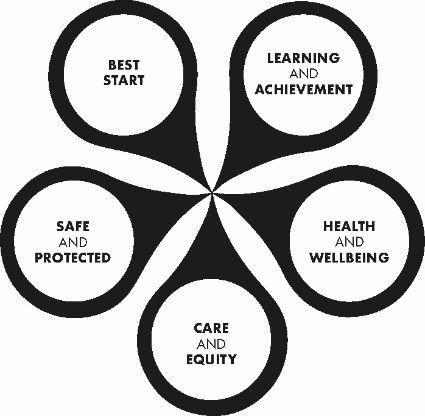 Education & Children’s ServicesImproving Lives TogetherAmbition I Compassion I IntegrityAbernyte Primary Parental Communications Policy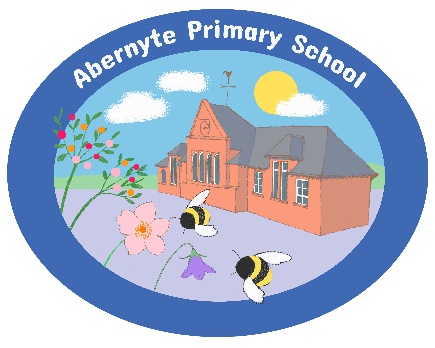 